           КАРАР                                                                                     ПОСТАНОВЛЕНИЕ     «10» июль 2017 й.                         № 33              «10» июля   2017 г.Об утверждении плана антинаркотических мероприятий на территории  сельского поселения  на 2017-2018 гг.      В целях  минимизации угрозы распространения наркомании, руководствуясь Указами Президента Российской Федерации от 09.06.2010 года №690  «Об утверждении Стратегии государственной антинаркотической политики Российской Федерации до 2020 года»,  от 18.10.2007 года № 1374 «О дополнительных мерах по противодействию незаконному обороту наркотических средств, психотропных веществ и их прекурсоров »                                           ПОСТАНОВЛЯЮ: 1.Создать антинаркотическую комиссию при администрации  сельского поселения Ассинский сельсовет (Приложение 1).2.Утвердить Положение об антинаркотической комиссии при администрации  сельского поселения Ассинский сельсовет (Приложение 2).3.Утвердить план антинаркотических мероприятий на территории  сельского поселения  Ассинский сельсовет на 2017-2018 гг. (Приложение 3).4.Настоящее постановление вступает в силу со дня его обнародования. Глава сельского поселения                                        В.Г.Юсупов.Приложение №1                                                                    к постановлению  главы сельского поселения                                                                                       Ассинский сельсовет                                                                                                  от 10.07.2017 года №33Состав антинаркотической комиссии при администрации   сельского поселения Ассинский сельсовет муниципального района Белорецкий район                           Республики БашкортостанПредседатель комиссии             Юсупов Венер Гарифович –глава сельского поселения                                                                                        Зам. председателя комиссии      Сайгафарова Альфия Гамсаматовна-управляющий    делами администрации Секретарь комиссии                    Салимьянова  Лира  Кашафутдиновна –директор МОБУ  СОШ  с.Ассы (по согласованию)   Члены комиссии                           Кунакбаев Фират Юллыбаевич – депутат Совета сельского поселения Ассинский сельсовет;                                                          Шарафутдинова Рина Лутфулловна-депутат Совета  сельского поселения Ассинский сельсовет;                                                          Зайнитдинов  Тимур Галиевич-директор МОБУ ООШ с.Мулдакаево, депутат Совета сельского поселения                                                                                                    Приложение №2 к постановлению   главы сельского поселения Ассинский сельсовет                        от 10.07.2017 года №33                                                              ПОЛОЖЕНИЕоб антинаркотической комиссии  сельского поселения   Ассинский сельсовет муниципального района Белорецкий район Республики БашкортостанАнтинаркотическая комиссия  сельского поселения  Ассинский сельсовет муниципального района Белорецкий район Республики Башкортостан  (далее – Комиссия) является органом, осуществляющим деятельность по профилактике наркомании, а также минимизации и ликвидации последствий её проявлений. Комиссия имеет сокращенное название — АНК.Комиссия в своей деятельности руководствуется Конституцией Российской Федерации, федеральными конституционными законами, федеральными законами, указами  Президента Российской Федерации, постановлениями и распоряжениями Правительства Российской Федерации, иными нормативными правовыми актами Российской Федерации, законами и нормативными правовыми актами Республики Башкортостан,  нормативно-правовыми актами органов местного самоуправления   сельского поселения, а также настоящим Положением.Комиссия осуществляет свою деятельность во взаимодействии с антинаркотической комиссией Белорецкого района,  правоохранительными органами Белорецкого района, учреждениями образования и здравоохранения, органами местного самоуправления   сельского поселения Ассинский сельсовет.Руководителем Комиссии  является – глава  сельского поселения  Ассинский сельсоветОсновными задачами Комиссии являются:а) деятельность по профилактике наркомании, а также по минимизации и ликвидации последствий её проявлений;б) участие в реализации на территории  сельского поселения Ассинский сельсовет государственной политики  в области противодействия  наркомании;в) разработка мер по профилактике наркомании, устранению причин и условий, способствующих её проявлению, осуществление контроля за реализацией этих мер;г) анализ эффективности работы на территории  сельского поселения Ассинский сельсовет  по профилактике наркомании, а также минимизация и ликвидация последствий её проявлений, подготовка решений Комиссии по совершенствованию этой работы;д) решение иных задач, предусмотренных законодательством Российской Федерации, по противодействию наркомании.Для осуществления своих задач Комиссия имеет право:а) принимать в пределах своей компетенции решения, касающиеся организации, координации и совершенствования деятельности на территории  сельского поселения  Ассинский сельсовет по профилактике наркомании, минимизации и ликвидации последствий её проявления, а также осуществлять контроль над их исполнением;б) привлекать для участия в работе Комиссии должностных лиц и специалистов органов местного самоуправления  сельского поселения Ассинский сельсовет , а также представителей организаций и учреждений  (с их согласия);в) запрашивать и получать в установленном порядке необходимые материалы и информацию от общественных объединений, организаций и должностных лиц на территории  сельского поселения  Ассинский сельсовет.Комиссия осуществляет свою деятельность в соответствии с планом, утвержденным  – главой  сельского   поселения  Ассинский сельсовет.Заседания Комиссии проводятся не реже одного раза в квартал. В случае необходимости по решению председателя Комиссии могут проводиться внеочередные заседания Комиссии.Присутствие членов Комиссии на её заседаниях обязательно. Члены Комиссии не вправе делегировать свои полномочия иным лицам. В случае невозможности присутствия члена Комиссии на заседании он обязан заблаговременно известить об этом председателя Комиссии. В случае невозможности присутствия члена Комиссии на заседании лицо, исполняющее его обязанности, после согласования с председателем Комиссии может присутствовать на заседании с правом совещательного голоса.Заседание Комиссии считается правомочным, если на нем присутствует более половины её членов. Члены Комиссии обладают равными правами при обсуждении рассматриваемых на заседании вопросов. В зависимости от вопросов, рассматриваемых на заседаниях Комиссии, к участию в них могут привлекаться иные лица.Решение Комиссии оформляется протоколом, который подписывается секретарем Комиссии.Организационное и материально-техническое обеспечение деятельности Комиссии осуществляется  – главой  сельского поселения. Для этих целей  – глава сельского поселения в пределах своей компетенции назначает должностное лицо (ответственного секретаря АНК), в функциональные обязанности которого входит организация данной деятельности.Основными задачами ответственного секретаря АНК являются:                                 а) разработка проекта плана работы Комиссии;          б) обеспечение подготовки и проведения заседаний Комиссии;           в) обеспечение деятельности Комиссии по контролю за исполнением её решений;          г) организация и ведение делопроизводства Комиссии.                                                                                     Приложение №3                                                                    к постановлению   сельского поселения Ассинский сельсовет от 10.07.2017 года №33ПЛАН                  Антинаркотических     мероприятий на территории                                         сельского поселения  Ассинский  сельсовет муниципального района Белорецкий район Республики  Башкортостан  на 2017-2018 гг. БАШКОРТОСТАН РЕСПУБЛИКАhЫБЕЛОРЕТ РАЙОНЫмуниципаль районЫНЫң АСЫ АУЫЛ СОВЕТЫ АУЫЛ БИЛәМәһЕХАКИМәТЕ453562 БР, Белорет районы, Асы ауылы,  Мөбәрәков  урамы, 25/1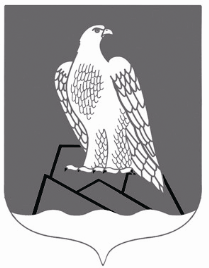 АДМИНИСТРАЦИЯ СЕЛЬСКОГО ПОСЕЛЕНИЯ АССИНСКИЙ СЕЛЬСОВЕТМУНИПАЛЬНОГО РАЙОНА БЕЛОРЕЦКИЙ РАЙОН РЕСПУБЛИКИ БАШКОРТОСТАН453562, РБ, Белорецкий район, с.Ассы, ул.Мубарякова, 25/1№ п.п.СодержаниеИсполнениеСроки проведения1.Проведение заседаний антинаркотической комиссииАНК1 раз в квартал2.Сбор, обобщение и анализ информации о фактах распространения наркотических средств в местах проведения культурно-массовых и досуговых молодёжных мероприятий.АНК постоянно.3.Создание и поддержание банка информации по проблемам наркомании, алкоголизма, табакокурения и ВИЧ-инфекции на базе библиотек  сельского поселенияАНКпостоянно4.Проведение консультаций подростков, попавших в трудную жизненную ситуацию с привлечением специалистов узкого профиля (психолог, нарколог и т.д.)АНКпо мере необходимости5.Проведение мероприятий в  библиотеках и ДК по профилактике наркомании (информационные стенды, читательские конференции).БиблиотекиДКЛетне — осенний период6.Проведение месячника по профилактике наркомании и правонарушений.Администрация АНК. октябрь7.Проведение рейдов по торговым точкам, занимающихся реализацией алкогольной продукции и пива.АНК, полиция ежемесячно.8.Проведение рейдов по проверке дискотек, молодёжных массовых мероприятий в вечернее время.АНК, полицияежемесячно.9. Утверждение плана работы  АНК  на 2019-2020 гг.АНК декабрь 2018 г.